PROIECT DIDACTICClasa a V-aInformatică și T.I.C.Proiect didactic realizat de Anișoara Apostu, profesor Digitaliada, revizuit de Radu Tăbîrcă, inspector școlar InformaticăTextul și ilustrațiile din acest document sunt licențiate de Fundația Orange conform termenilor și condițiilor licenței Attribution-NonCommercial-ShareAlike 4.0 International (CC BY-NC-SA 4.0) care poate fi consultată pe pagina web https://creativecommons.org/licenses/by-nc-sa/4.0/Disciplina: Informatică și T.I.C.Clasa a V-aLecția: AlgoritmiTipul lecţiei: evaluarea cunoștințelor / deprinderilorDurata: 50 minCompetenţe specifice:definirea și exemplificarea noțiunii de algoritm;definirea noțiunii de dată, clasificarea datelor (date de intrare, date de ieșire și date de manevră);manifestarea creativă prin utilizarea unor aplicații simple de construire a unor jocuri digitale.utilizarea eficientă a unor componente software.Competențe derivate:C1 - descrierea în limbaj natural a algoritmilor pentru rezolvarea unor situații din viața cotidiană;C2 - identificarea datelor cu care lucrează algoritmii și tipul lor (date de intrare, date de ieșire și date de manevră), în scopul utilizării acestora în prelucrări;C3 - enumerarea și precizarea caracteristicilor fiecărui  tip de structură;C4 - enumerarea și exemplificarea  pașilor rezolvării unor probleme.Strategii didacticeMetode și procedee didactice: conversația, jocul didactic, explicațiaResurse materiale:laptop, videoproiector, tablete sau calculatoareaplicaţia KahootForme de organizare: frontal individualBibliografie:Informatica pentru gimnaziu, Emanuela Cerchez, Marinel Șerbanwww.create.kahoot.it DESFĂŞURAREA LECŢIEIETAPELELECŢIEICOMPETENȚE SPECIFICEACTIVITATEA PROFESORULUIACTIVITATEA ELEVILORSTRATEGII DIDACTICEMETODE DE EVALUAREMoment organizatoric2 minuteVerifică prezența, asigură/pregătește cele necesare pentru desfășurarea activității (fișe de lucru, tablete)Elevii se pregătesc pentru orăReactualizarea cunoștințelor 5 minuteAdresează întrebări referitoare la noțiunile teoretice, predate anterior (algoritm, date, tipuri de date, structuri).Răspund la întrebările profesorului;Captarea atenţiei elevilor7 minutePrezintă elevilor, cu ajutorul videoproiectorului aplicația Kahoot și modul de lucruSe pregătesc cu cele necesare pentru lecţie. ConversaţiaExplicațiaAnunţarea titlului lecţiei şi a obiectivelor3 minuteScrie titlul lecţiei pe tablă: „Algoritmi. Evaluare.”şi anunţă obiectivele urmărite în această lecţie.Elevii ascultă cu atenţie şi scriu titlul în caiete.ConversaţiaEvaluarea cunoştinţelor/ deprinderilor elevilor25 minute         C1C2Pentru a putea aplica testul „Agoritmi” cu aplicaţia Kahoot, se logheză în aplicație cu un cont și o parolă proprie.  În pagina de start a aplicației, în câmpul Search kahoots!,  tastează denumirea testului ”Algorel”  aflat la adresa web: https://play.kahoot.it/#/k/1690afaa-06ba-4e44-afb0-5c587a0be1e1 Accesează testul prin apăsarea butonului PLAY  selectează metoda de joc CLASSIC (Player vs player); în fereastra următoare va apărea codul PIN al testului, pe care îl va transmite elevilor. Precizează elevilor faptul că pot fi întrebări cu două răspunsuri corecte;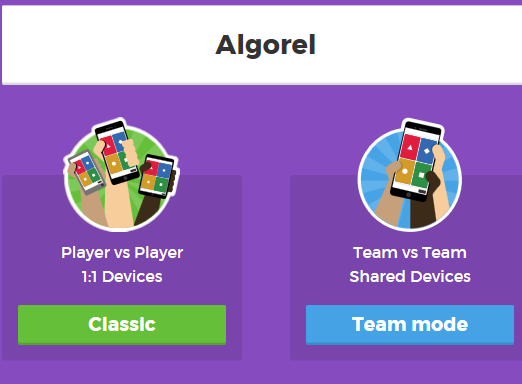 După conectarea tuturor elevilor, pornește testul prin apăsarea butonului START.După finalizarea testului de către toți elevii, se salvează punctajele sub forma Rezultate.xlsx, se discuta răspunsurile corecte și rezultatele obţinute; Notează elevii în funcţie de  punctajul obţinut.Elevii sunt atenți la explicațiile profesorului Accesează  adresa  www.kahoot.it și introduc codul PIN transmis de profesor; în pagina următoare își vor tasta numele în câmpul Nickname, după care vor accesa testul (butonul OK,go!).- rezolvă testul în perioada de timp alocată;- discută cu profesorul răspunsurile date.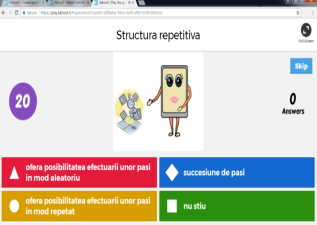 ExplicațiaObservarea sistematică a elevilorTema Anunţă tema pentru acasă.Notează tema Conversația